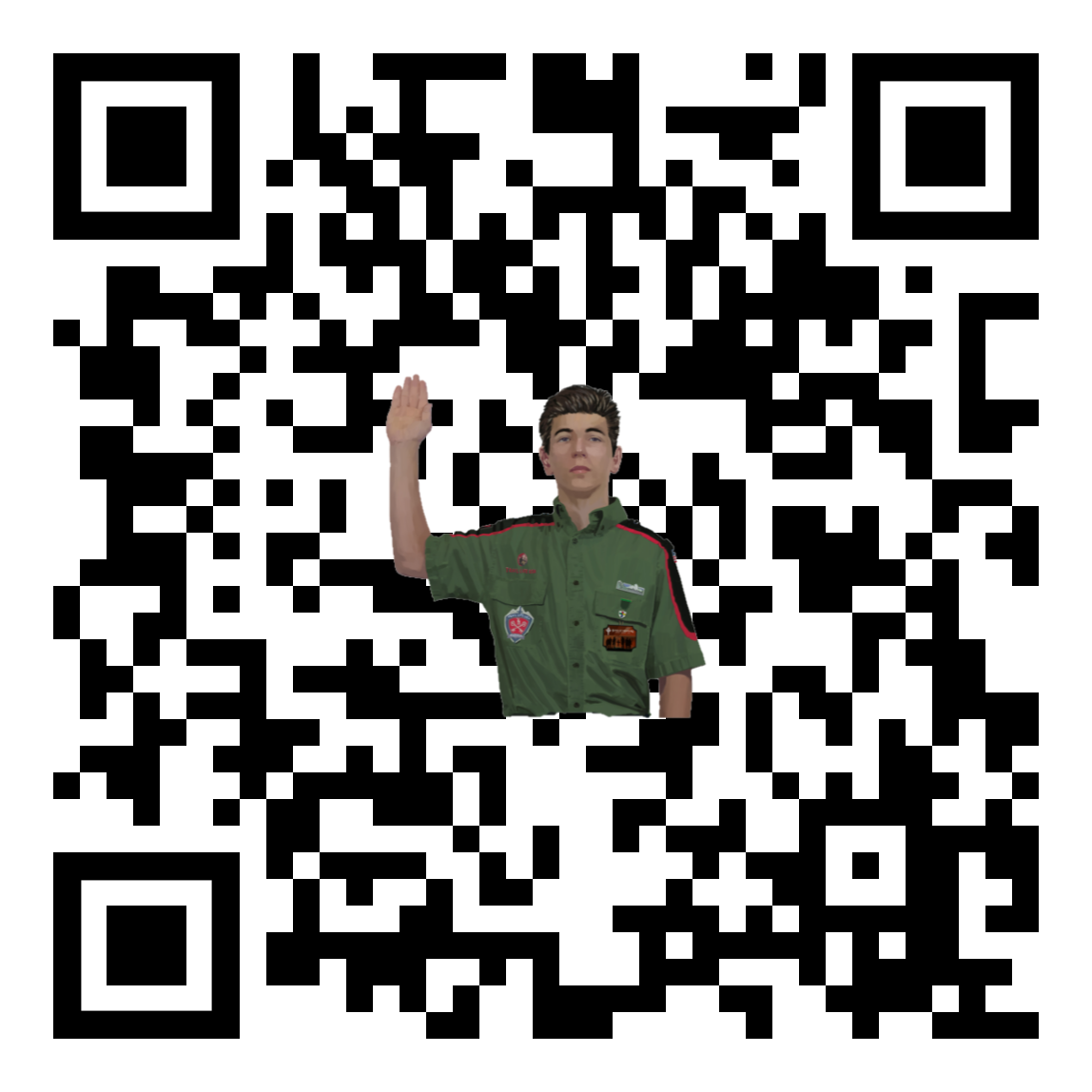 https://forms.gle/vephSbjFJEusMXdn6